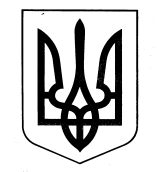 ПЕЧЕНІЗЬКА РАЙОННА ДЕРЖАВНА АДМІНІСТРАЦІЯВІДДІЛ ОСВІТИ НАКАЗПеченіги_____________________                                                                            № _____Про внесення змін до штатного розпису та скорочення чисельності працівників  Відповідно до розділу Х «Прикінцеві та переходні положення» нового Закону України «Про повну загальну середню освіту» від 16.01.2020 № 463-ХI, н а к а з у ю:Внести зміни до штатного розпису відділу освіти Печенізької районної державної адміністрації  з 01 вересня 2020 року, шляхом скорочення  чотирьох  штатних одиниць, а саме за посадами:–завідуючий РМК- 1 одиниця;–методист – 3 одиниці .Відповідно до чинного законодавства України, не пізніше ніж за 2 (два) місяці, попередити працівників про можливе їх вивільнення та запропонувати всім працівникам, що підпадають під скорочення штату, переведення за їх згодою на інші вакантні посади. У разі відмови від переведення або браку вільних посад підготувати документи для скорочення відповідних працівників та звільнення їх за п.1 ст.40 КЗпП України.Звільнення працівників згідно п.1 ст.40 КЗпП України провести відповідно до вимог діючого законодавства, з дотриманням відповідних пільг та компенсацій.Контроль за виконанням цього наказу залишаю за собою.  Начальник     відділу 	                                                      Наталія ПРОХОРЧУК		           		                     